Добрый день, уважаемые родители!Наступила осень, и мы продолжаем с детьми наблюдать за природой вокруг нас. Посмотрите вместе с ребенком познавательные мультфильмы: https://www.youtube.com/watch?v=JkYl3Vmclfshttps://www.youtube.com/watch?v=vm-MDCD9ZHshttps://www.youtube.com/watch?v=_mMW45U4QEUhttps://www.youtube.com/watch?v=NVogs9f_IkYhttps://www.youtube.com/watch?v=ClVcPyEfcF0https://www.youtube.com/watch?v=DXjiZEgTR0whttps://www.youtube.com/watch?v=Z0GR_8_wxwQНаши рекомендацииНаблюдаем окружающий мир. Понаблюдайте за изменениями в природе: дождь – солнце.дождь – кап-кап (пальчиком стучим по ладошке), ветер у-у-у-у (Губки вперед и дуем) ,солнышко – помахать ручками и улыбнуться.Нарисуйте солнышко и дождик.Развиваем речь и наблюдаем природу. Рассмотрите листики. Какой листик? (Красный, желтый, зеленый. Большой маленький.) Соберите осенний букет.Обведите листик, а ребенок пусть сам разукрасит.Дома можете поиграть с сыпучими материалами: горох, фасоль (по 10 шт.). «Покорми птичку». Их можно разложить по цвету, разложить горох в одну емкость, а фасоль в другую.Развиваем мелкую моторику рук. Поиграйте с прищепками. Вырезаем круг из картона и прикрепляем на него прищепки.Соберите разные крышки. Помогите ребенку разложить их по цветам.Прикладываем вам несколько вариантов игр с детьми.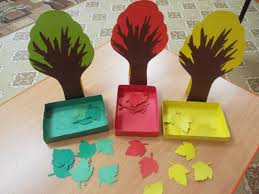 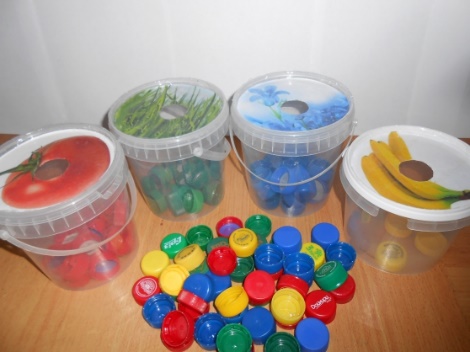 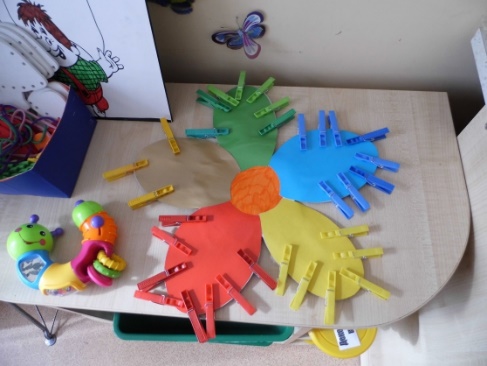 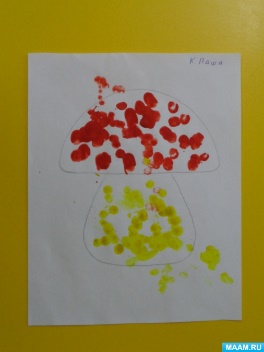 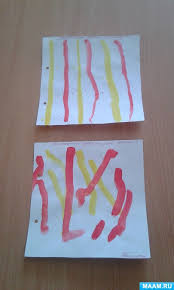 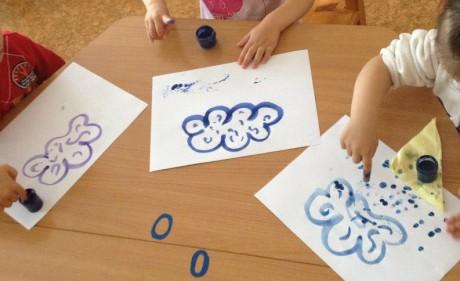 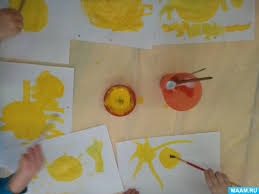 (вариант 2: можно рисовать лучики, капельки пальчиком).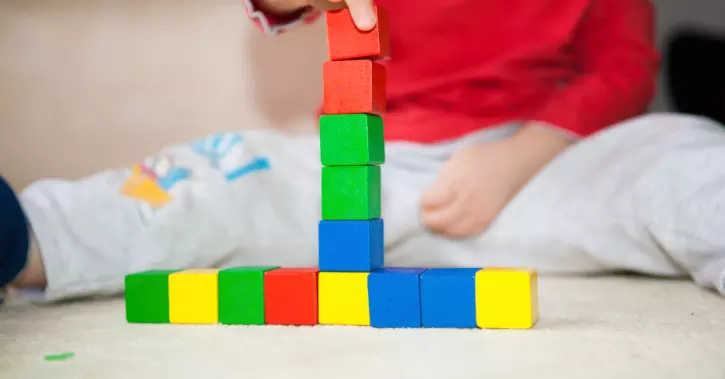 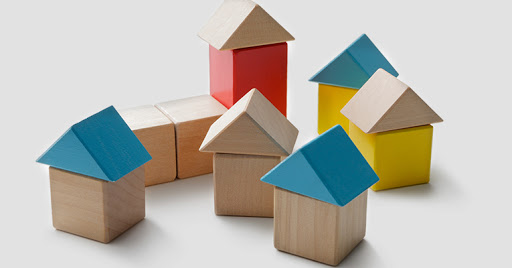 